ИНФОРМАЦИОННЫЙ БЮЛЛЕТЕНЬ о состоянии ДЕТСКОГО ДОРОЖНО-ТРАНСПОРТНОГО ТРАВМАТИЗМА на территории Верхнепышминского, Среднеуральского городских округов, Свердловской области за 5 месяцев 2023 годаНа территории Свердловской области за пять месяцев 2023 г. зарегистрировано 123 
(107; +15%) ДТП с участием несовершеннолетних, в которых 129 (123; +4,9 %) детей получили травмы различной степени тяжести и 2 (7; -71,4%) погибли.Дорожно-транспортные происшествия, в результате которых пострадали дети, составили 12% от общего количества учетных дорожных аварий. Таким образом, в регионе дети стали участниками каждого 8 ДТП с пострадавшими.За 5 месяцев 2023 года на территории Верхнепышминского, Среднеуральского городских округов с участием несовершеннолетних зарегистрировано 3 дорожно-транспортных происшествий (2022 г. – 2 ДТП), (+ 50 %), в которых пострадало 2 ребенка (2022 г. – 2), (0 %), (доля от общего числа ДТП с пострадавшими – 16,7 %), 1 ребенок погиб (2022 г. – 0), (+100%).При этом 3 ДТП произошли по вине водителей ТС (2022 г. – 1), (+ 200 %).- 04.01.2023 года в 13.50 часов на 35 км 683 м автодороги «Екатеринбург-Нижний Тагил-Серов» произошло столкновение двух автомобилей.Водитель, 1970 года рождения, управляя автомобилем «Форд Фокус», двигаясь со стороны Екатеринбурга в направлении Нижнего Тагила при повороте налево с правой крайней полосы допустила столкновение с автомобилем «Шевроле Клал (Эпика)», под управлением водителя 1989 года рождения.В результате ДТП пострадал несовершеннолетний пассажир автомобиля «Форд Фокус»:- девочка, 2008 года рождения (14 лет), ГАУЗ СО «ДГКБ № 9» г. Екатеринбурга. Ремнем безопасности была пристегнута.- 29.05.2023 года в 17.04 часов в г. Верхняя Пышма, пр. Успенский, 127 водитель маршрутного автобуса, двигавшегося по 108 маршруту, совершил наезд на несовершеннолетнего пешехода.Водитель, 1961 года рождения, управляя маршрутным автобусом «Нефаз 5299-10-33», двигаясь по маршруту 108 «Автостанция г. Верхняя Пышма – метро «Машиностроителей» г. Екатеринбург» со стороны ул. Огнеупорщиков в направлении пр. Успенский, при повороте направо допустил наезд на пешехода, которая переходила дорогу по регулируемому пешеходному переходу слева направо по ходу движения ТС. В результате ДТП от полученных травм пешеход погибла на месте ДТП:-девочка, 2014 года рождения (9 лет).  УВАЖАЕМЫЕ ВОДИТЕЛИ! БЕРЕГИТЕ СВОИХ И ЧУЖИХ ЮНЫХ УЧАСТНИКОВ ДОРОЖНОГО ДВИЖЕНИЯ!УВАЖАЕМЫЕ РОДИТЕЛИ! НАУЧИТЕ ДЕТЕЙ БЕЗОПАСНОМУ ПОВЕДЕНИЮ НА ДОРОГЕ!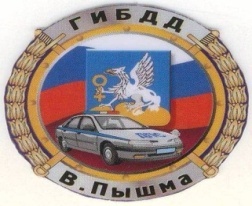                                             Отделение Госавтоинспекции МО МВД России «Верхнепышминский»